تبين آيات كلمات مكنونه "شانه و پر"حضرت عبدالبهاءاصلی فارسی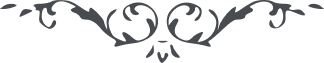 اثر حضرت عبدالبهاء –مائده آسمانى، جلد۲، ص ۳٥ – تبين آيات كلمات مكنونة "شانه و پر"در جواب چند سئوال حضرت عبدالبهاء میفرمایند قوله الاحلی:... و امّا پر و شانه که در کلمه مبارکه مکنونه مذکور آن میثاق الهی است این عهد و میثاق از برای آن گرفته شده که وفا بعبدالبهاء نمایند نه اینکه گلوی مبارک یعنی امر مبارک را بخراشند ولی بکلی چشم از انصاف بسته بنهایت جفا و اعتساف پرداختند. (عبدالبهاء عبّاس)